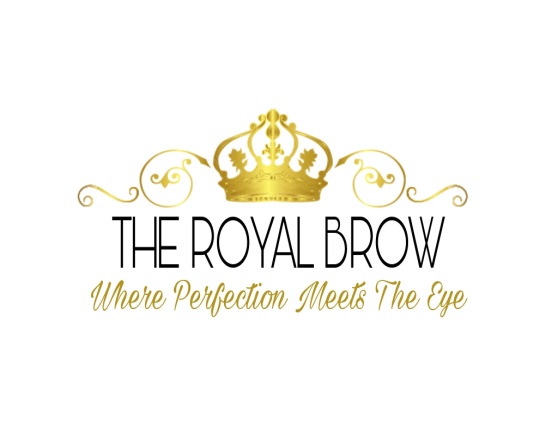 CLIENT CONSULTATION AND MEDICAL HEALTH FORM FOR MICROBLADINGName:______________________________ DOB:___________ Best Phone Contact:______________  Address: ______________________________ Email: _______________________________________ List any medications you have been taking in the past 6 months:______________________________    Have you received chemotherapy or radiation in the past year?_______________________________   Have you ever had an allergic reaction to any of the following (please circle):Have you ever had a cold sore?   Yes                No If yes, you must contact your physician for a preventative prescription capsule to prevent a cold sore. Have you ever had one of the following (please circle): What are the main concerns relating to your eyebrows?  _________________________________________________What would you like to improve about your eyebrows? Consider shape, color, density, thickness…    ________________________________________________________________________________________________ For therapist use – Note pigments, blades, techniques used for this client  _________________________________________________________________________________________________  Are you currently under the care of a physician? If yes, please explain:____________________________________________________________________________________________________Physician’s Name:_____________________ Do you take antibiotics when going to the dentist?   _________ If yes, why?  ___________________________________________________________________________________________________________________________________Are you currently taking medication that thins the blood? _________________________________________________Please read the following statements carefully. Microblading is a way of cosmetic tattooing, re-touch procedures may be required. A healing period of 4-6 weeks is required before a touch up procedure can be performed. On a rare occasion, the pigment may migrate under the skin. Procedure of microblading may be slightly uncomfortable. The pigments will fade. Immediately after the procedure, the pigment can appear 30-50% darker than the desired result. Although extremely rare, there might be an immediate or delayed allergic reaction to pigment. A negative patch test result does not guarantee that you will not develop an allergic reaction after the full procedure. Allergic reactions to anesthetic can occur. Permanent cosmetics cannot be applied if you are pregnant or nursing, or anyone under the age of 18. Infections can occur if aftercare instructions are not followed correctly. There may be swelling and redness following the procedure. You may experience minor bleeding. If you have an MRI scan within 3 months after microblading procedure, you should notify/discuss with your doctor. Possible scarring may occur, but is extremely rare.  I have received after care information and I’m fully aware of the after care procedures.  Yes              No I fully understand the information provided above & confirm that all info provided by me is correct and truthful.  Client’s Name____________________________  Client’s signature__________________  Date _______ Technician’s Name _______________________ Technician’s signature________________Date________LatexLanolinVaselineMedicationsMetalsHair DyesFoodsLidocainePaintsCrayons /GlycerinRetin-A in last 2 weeksAnemiaSensitivity to cosmeticsProlonged bleedingDiabetesEpilepsyArtificial Heart ValveLow Blood PressureHigh Blood PressureHaemophiliaFainting SpellsDizzinessCirculatory ProblemsHypertrophic scarsLiver DiseaseGrowthsCystsBotox/FillersChemicial/Laser PeelThyroid disturbanceKeloid ScarsHealing proplemsAHA in last 2 weeksHair LossHepatitis Bruise/Bleed easilyPregnant or nursingTrichotilomaHIVAlopecia Tumours Do you scar easily?